  Survival on a Deserted Island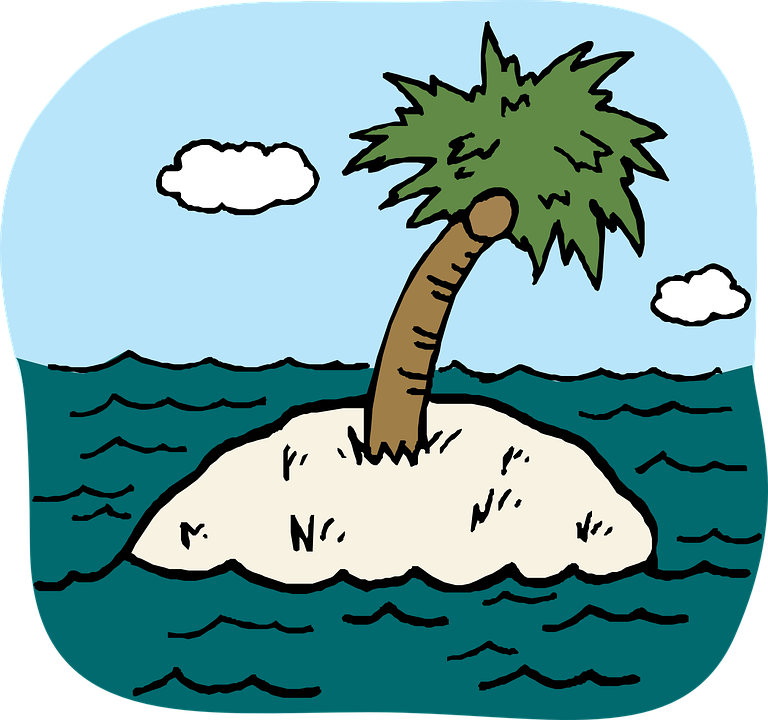 You have been shipwrecked and have spent 12 months alone on a deserted island. You have decided to make a map and keep records of this experience. Follow the steps below to create your island: Your teacher will provide you with a piece of paper.Draw your island on your paper. Any shape you wish. Be creative! Name your island. You must show the following features on your island: • Two beaches • Coconut palms • A rainforest • A shelter • Add in 6 other features of your own. You must include each of these items with appropriate symbols, which then must be included and named in your legend. Name the surrounding bodies of water. Ensure you have all components of a map TitleLegend or keyGrid System CompassScale Color your island; make it visually  attractive and interesting. 